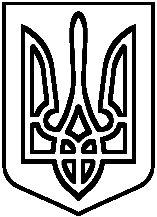 Про створення атестаційної комісіїу 2017-2018 навчальному році	Відповідно до Типового положенням про атестацію педагогічних працівників,затвердженого наказом Міністерства освіти і науки України від 06.10.2010 № 930 і зареєстрованого в Міністерстві  юстиції України 14.12.2010 за № 1255/18550 зі змінами та доповненнями та   з метою стимулювання цілеспрямованого безперервного підвищення рівня професійної компетентності педагогічних працівників, росту їх професійної майстерності, розвитку творчої ініціативи, якісного та організованого проведення атестації у 2017-2018 навчальному році,Н А К А З У Ю:	   1. Затвердити  склад атестаційної комісії І рівня (додаток 1).   2. Затвердити план - графік роботи атестаційної комісії І рівня (додаток 2).	   3. Атестаційній комісії забезпечити атестацію педагогічних кадрів відповідно до вимог Типового положення про атестацію педагогічних працівників.	   4. Заступнику директора з навчально-виховної роботи, голові методичної ради НВК, секретарю атестаційної комісії Лепеті В.В.: 	   4.1.  До 20.09.2017 року ознайомити педагогічних працівників з Типовим положенням про атестацію педагогічних працівників (із змінами).	   4.2. До 20 жовтня 2017 року скласти графік проходження педагогічними працівниками атестації у 2017-2018 навчальному році.	   4.3. До 20.09.2017 року обновити атестаційний куточок.	   4.4. Організувати творчі звіти вчителів, які атестуються.                                                               Протягом навчального року.	   4.5.  До 10.10.2017 року подати атестаційній комісії ІІ рівня:   - загальні списки педагогічних працівників, які підлягають черговій атестації;.   - списки педагогічних працівників на встановлення чи підтвердження кваліфікаційної категорії «спеціаліст вищої категорії»;   - списки педагогічних працівників на присвоєння чи підтвердження педагогічного звання «старший учитель», «вчитель-методист»;    - заяви педагогічних працівників на позачергову атестацію.   4.6. До 01.04.2018 року подати в атестаційну комісію ІІ рівня звіти про проведення атестації в НВК за встановленим зразком.   5. Контроль за виконанням даного наказу залишаю за собою.Директор НВК                                              Н.П.Калмикова               З наказом ознайомлені:                                                                                                    Додаток 1                                                                               до наказу Баришівського НВК                                                                              19.09.2017 № 112С К Л А Д атестаційної комісії при Баришівському НВК«гімназія –  загальноосвітня школа І-ІІІ ступенів»   	  1. Калмикова Н.П. –  голова атестаційної комісії, директор НВК;	   2. Колодко С.А.     - голова ПК, заступник голови атестаційної комісії; 3 . Лепета В.В.    -   секретар атестаційної комісії,заступник директора                                  з навчально-виховної роботи;Члени атестаційної комісії:              4. Кушнір Г.Д.   –  методист РМК (за згодою);	  5. Трофімова Н.В.  – заступник директора з навчально-виховної                                                роботи;            6. Савків О.М.     –   учитель географії, економіки;	  7. Дяченко М.О.    -  учитель початкових класів;	Додаток 2                                                                       до наказу Баришівського НВК                                                                                                                                                                                                                              19.09.2017 № 112П Л А Нроботи атестаційної комісії на 2017-2018 н.р.КИЇВСЬКА ОБЛАСТЬБАРИШІВСЬКИЙ НАВЧАЛЬНО-ВИХОВНИЙ КОМПЛЕКС«ГІМНАЗІЯ –  ЗАГАЛЬНООСВІТНЯ ШКОЛА І-ІІІ СТУПЕНІВ»Н А К А Зсмт.Баришівка«19» вересня  2017 року            № 112№/пЗміст роботиТермін виконанняВідповідальний1.Ознайомлення з Типовим положенням про атестацію педагогічних працівників та Змінами Вересень2017Лепета В.В.2.Складання списків педагогічних працівників, які підлягають черговій атестаціїдо 10.10.2017Лепета В.В.3.Затвердження списків педагогічних працівників, які підлягають атестації та графіка роботи атестаційної комісіїЖовтень2017Калмикова Н.П.4.Закріплення членів атестаційної комісії за вчителями, які атестуютьсяжовтень2017Калмикова Н.П5.Вивчення системи роботи вчителів, які атестуються та оформлення їхнього досвідудо 15.03.2018адміністрація НВК, члени атестаційної комісії6.Підготовка атестаційних матеріалів учителів для розгляду на засідання атестаційної комісіїдо 15.03.2018Члени атестаційної комісії7.Написання характеристик діяльності педагогічних працівників у між атестаційний періоддо 01.03.2018адміністрація НВК8.Звіти вчителів, які атестуються, та розгляд їхніх атестаційних матеріалів на засіданні атестаційної комісіїдо 01.04.2018Лепета В.В.9.Оформлення нагородних матеріалів за наслідками атестаціїдо 10.04.2018Калмикова Н.П10.Узагальнення матеріалів про підсумки атестації за 2017-2018 н.р. наказом по НВК та розгляд на засіданні ШМОдо 01.05.2018Калмикова Н.П Голови ШМО